ПРОТОКОЛ16.11.2023 г. № 11проведения единого дня информирования трудового коллектива государственного учреждения «Волейбольный клуб «Коммунальник-Могилев»Присутствовало: ____ человекТЕМА: ЭКОНОМИЧЕСКАЯ БЕЗОПАСНОСТЬ: КЛЮЧЕВОЕ УСЛОВИЕ УСТОЙЧИВОГО РАЗВИТИЯ БЕЛОРУССКОГО ГОСУДАРСТВАПОВЕСТКА ДНЯ:1.Экономическая безопасность – ключевое условие устойчивого развития белорусского государства 1.6 Внешнеэкономическая деятельность Республики Беларусь2. Противодействие экстремизму и наемничеству в Республике Беларусь (с просмотром видеофильма)3. «Противодействие незаконному обороту наркотиков и профилактика их потребления»4. «Оперативная обстановка в области. Неосторожное обращение с огнем при курении. Акция «Не прожигай свою жизнь!». Безопасность теплогенерирующих приборов и агрегатов. Опасность угарного газа. Детская шалость с огнем. Предупреждение трагедий на водоемах. Тонкий лед»ВЫСТУПИЛИ: Лягушева Марина Владимировна, юрисконсульт ГУ «Волейбольный клуб «Коммунальник-Могилев»;СЛУШАЛИ:1.Экономическая безопасность – ключевое условие устойчивого развития белорусского государстваВыступая с ежегодным Посланием белорусскому народу и Национальному собранию 31 марта 2023 г. Президент Республики Беларусь А.Г.Лукашенко подчеркнул: «Вот уже три десятилетия фундаментом нашей государственной политики является социально ориентированная экономика. Эта политика успешна. Народ ее поддерживает. По всем показателям, характеризующим социальное равенство, Беларусь относится к наиболее благополучным странам… Поэтому именно экономика, которая обеспечивает социальную защищенность граждан, является главной мишенью Запада». Несмотря на беспрецедентное санкционное давление, белорусская экономика демонстрирует рост: увеличилось промышленное производство, снизилась инфляция, выросли денежные доходы населения.Это стало возможным, в том числе благодаря стратегическому партнерству Беларуси и России. «Единство двух государств – это прежде всего экономика», – констатировал Глава государства А.Г.Лукашенко 10 октября 2023 г. на встрече с губернатором Новосибирской области А.А.Травниковым. Юрисконсульт									М.В.ЛягушеваАДДЗЕЛ СПОРТУ  I ТУРЫЗМУ МАГIЛЕУСКАГА  ГАРВЫКАНКАМА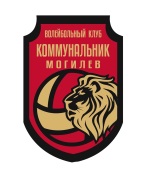                       Дзяржаўная  ўстанова                    «Валейбольны клуб                «Камунальнiк-Магiлеў»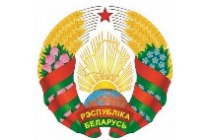 ОТДЕЛ СПОРТА И ТУРИЗМА МОГИЛЕВСКОГО ГОРИСПОЛКОМА           Государственное учреждение                   «Волейбольный клуб             «Коммунальник-Могилев»1.1 Общие сведения1.2 Экономический рост и повышение конкурентоспособности белорусской экономики1.3 Поддержание ценовой и финансовой стабильности1.4  Обеспечение энергетической безопасности1.5 Обеспечение продовольственной безопасности 1.1 Общие сведенияВ проекте новой Концепции национальной безопасности Республики Беларусь (далее – Концепция) указано, что экономическая безопасность – состояние защищенности отраслей и сфер экономики от воздействия угроз, препятствующих устойчивому социально-экономическому развитию Республики Беларусь.Основные национальные интересы в экономической сфере:экономический рост и повышение конкурентоспособности белорусской экономики на основе ее структурной перестройки, совершенствования системы управления, устойчивого инновационного развития, активного инвестирования в человеческий капитал и высокие технологии, снижения издержек и развития высокотехнологичных, экспортно-ориентированных и импортозамещающих производств;обеспечение ценовой и финансовой стабильности;достижение уровня энергетической безопасности, обеспечивающего приемлемый уровень диверсификации топливно-энергетического баланса страны по видам и поставщикам потребляемых топливно-энергетических ресурсов, экономически и экологически оправданное использование потенциала местных энергоресурсов, снижение энергоемкости ВВП;обеспечение продовольственной безопасности;внедрение перспективных технологий в экономику страны, в том числе за счет прямых иностранных инвестиций, доступность зарубежных кредитных ресурсов;поддержание товарной и страновой диверсификации экспорта товаров и услуг, сбалансированность внешней торговли, обеспечение внешнеэкономической безопасности и др.Внутренние и внешние источники угроз национальной безопасности в экономической сфере перечислены в проекте новой Концепции. 1.6 Внешнеэкономическая деятельность Республики БеларусьНаша страна осуществляет многовекторную внешнеэкономическую политику и активно участвует в международных интеграционных процессах. В январе–августе 2023 г. внешнеторговый оборот Республики Беларусь составил 54,1 млрд долл. США (рост на 14,8% к аналогичному периоду 2022 года), экспорт – 25,9 млрд долл. США (рост на 8,4%), импорт – 28,2 млрд долл. США (рост на 21,4%). Внешнеторговый оборот Могилевской области составил 2,54 млрд. долл. США, импорт – 961,7 млн. долл. США, экспорт – 1578,6 млн. долл. США.Республика Беларусь экспортирует товары в 150 стран мира. Могилевская область имеет контракты с 75 странами.Главным вектором интеграции рассматривается углубление двусторонней интеграции с Российской Федерацией в рамках Союзного государства с соблюдением национальных интересов.Справочно:На торговлю с Россией приходится 58% всех экспортно-импортных операций. По итогам 2022 года зафиксирован рекордный рост белорусско-российского товарооборота – более 50 млрд долл. США, который продолжился в текущем году. В I полугодии 2023 г. рост по отношению к аналогичному периоду 2022 года составил 16,9%. Темп роста экспорта в Россию неизменно высокий: по результатам восьми месяцев 2023 г. составил 124,9%. Объем поставок достиг исторического рекорда – 16,7 млрд долл. США за январь–август 2023 г., или 64,4% всего товарного экспорта (55,9% в январе–августе 2022 г.). Уход западных поставщиков и производителей позволил существенно увеличить наше присутствие на российском рынке – удельный вес белорусского экспорта в импорте России вырос 
до 8,9% (январь–июль 2023 г.). Увеличилась доля белорусских товаров в российском импорте машин, оборудования и транспортных средств, продукции химической промышленности, изделий из древесины и черных металлов. Торговые потоки с рынков стран Запада и Украины полностью переориентированы на рынки дружественных стран. При этом выпадающие объемы экспорта удалось не только восстановить, но 
и нарастить. В январе–августе 2023 г. стоимостные объемы поставок 
на рынки дружественных стран возросли в 1,3 раза по сравнению 
с аналогичным периодом прошлого года. Доля дружественных стран 
в экспорте увеличилась на 16%.Углубляется взаимовыгодное сотрудничество в рамках международных интеграционных объединений. Экспортные поставки 
на рынки стран ЕАЭС возросли почти на четверть (на 23,4%), в
страны СНГ – на 14,8%. Удельный вес стран ЕАЭС в общем объеме экспорта составил 67,2%, стран СНГ – 69,5%.Беларусь продолжает диверсифицировать внешний географический контур, наращивая свое присутствие на рынках стран «дальней дуги». Выстраиваются новые торгово-экономические связи, формируются логистические цепочки. Поставки в страны Азии выросли в 1,6 раза, Северной и Южной Америки – в 1,2 раза. Поступательно осуществляется выход на рынок КНР (рост экспорта на 3,6%). В перспективе – развитие сотрудничества со странами Африки.В структуре экспортной корзины стало меньше сырья и материалов, больше инвестиционных товаров (их доля по результатам восьми месяцев               2023 г. составила около 13%, что является максимумом за последние 16 лет). Экспорт грузовых автомобилей в текущем году вырос почти на 14%, прицепов и полуприцепов – в 2,7 раза, автобусов –
в 1,2 раза, телевизоров и мониторов – в 3,4 раза.В 2022 году республика достигла рекордного показателя по объему поставок продовольствия на внешний рынок – 8,3 млрд долл. США, что на 24% больше, чем 2021 году, вклад Могилевской области – 528,4 млн. долл. США. Значительная доля (88%) продукции экспортируется в переработанном или частично переработанном виде. Двузначными темпами растет экспорт строительных услуг (120% за 8 месяцев 2023 г.), главным образом, в Россию. Показатель экспорта строительных услуг организациями Могилевской области вовсе составил 158,5%. Белорусские строители принимают активное участие в строительстве на территории России школ и дошкольных учреждений образования, а также участвуют в реконструкции спортивных объектов. Результаты приносит введенный нашей страной безвизовый порядок въезда для граждан Литвы, Латвии и Польши. Как результат, экспорт туристических услуг вырос за 8 месяцев на 28,7%, в том числе в Россию в 1,3 раза, Латвию – в 1,9 раза, Литву – 1,4 раза, Польшу –1,2 раза. Экспорт туристических услуг по Могилевской области сложился на уровне 14,8%.Экспорт услуг здравоохранения за указанный период вырос
в Россию в 1,3 раза, Латвию – в 1,9 раза, Литву – в 1,9 раза, Сербию –
в 3,9 раза, Боснию и Герцеговину – в 2,2 раза. Темп роста экспорта услуг здравоохранения по нашему региону составил 28%.Растет спрос на белорусское образование среди студентов из Китая, Узбекистана, Шри-Ланки, России, Индии, Ливана, Нигерии – как следствие, экспорт услуг образования за 8 месяцев увеличился на 9,9%. Примечательно, что недружественные действия отдельных иностранных государств в отношении Республики Беларусь несут негативные последствия для обеих сторон.Во многом пострадал европейский бизнес, который ранее весьма успешно работал в Беларуси. Из-за директивных решений Европейского союза многие европейские компании, которые эффективно работали с белорусскими партнерами, приостановили свою деятельность в Беларуси. Пострадали зарубежные экспортеры, которые продавали в Беларусь свою продукцию. Им пришлось отказаться от сложившейся системы взаимовыгодного сотрудничества, искать новые рынки сбыта и надежных покупателей. Отсутствие поставок ряда товарных позиций из Беларуси, импорт которых был запрещен Европейским союзом, заставило наших европейских торговых партнеров искать новых поставщиков, что, естественно, крайне негативно повлияло на логистику и стоимость поставок, а также конечную стоимость продукции. Вынужденный рост цен на многие белорусские товары и услуги, вызванный вводимыми против Беларуси ограничениями, все сильнее бьет по европейским потребителям, вызывая недовольство рядовых граждан других государств.***** В условиях беспрецедентного внешнего давления белорусское государство уверенно сохраняет социально-ориентированный курс развития национальной экономики.Указом Президента Республики Беларусь от 2 октября 2023 г.
№ 307 определены важнейшие параметры прогноза социально-экономического развития Республики Беларусь на 2024 год: валовой внутренний продукт – прирост на 3,8%;реальные располагаемые денежные доходы населения, в процентах к 2023 году – рост на 3,5%;инвестиции в основной капитал, в процентах к 2023 году 
(в сопоставимых ценах) – рост на 3,9%экспорт товаров и услуг, в процентах к 2023 году – увеличение на 7,6%.Белорусский лидер А.Г.Лукашенко на состоявшейся 19 октября 2023 г. встрече с главой Республики Мордовия А.А.Здуновым заявил: «Наши баталии сегодня продолжаются в полях, на заводах, в культурной, информационной сферах, в школах и университетах – за нашу правду, наши перспективы развития, наше право быть суверенными и независимыми. Все это будет, если будем иметь сильную экономику. Это – база всего».2. Противодействие экстремизму и наемничеству в Республике Беларусь (с просмотром видеофильма)Геополитическое положение Республики Беларусь, граничащей 
с государствами, имеющими нестабильный политический курс, попытки вмешательства в ее внутренние дела, тесное соприкосновение разных религий и культур делают наше государство уязвимым перед угрозой экстремизма, глобальное распространение которого представляет собой одну из важнейших и наиболее опасных по масштабам и последствиям социально-политических проблем.В настоящее время проблема противодействия распространению экстремизма является актуальной как для нашего государства, так и для всего мирового сообщества.Термин «экстремизм» происходит от латинского «extremus» – крайний. На сегодняшний день в специальной и популярной литературе присутствуют несколько десятков определений экстремизма как такового. При этом большинство авторов сходятся во мнении, что неотъемлемым свойством экстремизма является приверженность в политике и идеях к крайним взглядам и действиям, радикально отрицающим существующие в обществе нормы и правила. Будучи общественным явлением всемирно-исторического значения, экстремизм проявляется в многообразных изменчивых формах. Формы экстремистской деятельности – протестные противоправные деяния повышенной общественной опасности, поскольку для идейно-политических установок и практической экстремистской деятельности характерно наличие агрессии, использование нелигитимного насилия для достижения целей. В Законе Республики Беларусь от 4 января 2007 г. «О противодействии экстремизму» раскрывается понятия Экстремизма (экстремистской деятельности) – это деятельность граждан Республики Беларусь, иностранных граждан или лиц без гражданства (далее, если не указано иное, – граждане) либо политических партий, профессиональных союзов, других общественных объединений, религиозных и иных организаций, в том числе иностранных или международных организаций или их представительств (далее, если не указано иное, – организации), формирований и индивидуальных предпринимателей по планированию, организации, подготовке и совершению посягательств на независимость, территориальную целостность, суверенитет, основы конституционного строя, общественную безопасность путем:насильственного изменения конституционного строя и (или) территориальной целостности Республики Беларусь;захвата или удержания государственной власти неконституционным путем;создания экстремистского формирования либо участия в экстремистском формировании;содействия осуществлению экстремистской деятельности, прохождения обучения или иной подготовки для участия в такой деятельности;распространения в этих целях заведомо ложных сведений о политическом, экономическом, социальном, военном или международном положении Республики Беларусь, правовом положении граждан в Республике Беларусь, дискредитирующих Республику Беларусь;оскорбления в этих целях представителя власти в связи с исполнением им служебных обязанностей, дискредитации органов государственной власти и управления;создания в этих целях незаконного вооруженного формирования;осуществления террористической деятельности;разжигания расовой, национальной, религиозной либо иной социальной вражды или розни, политической или идеологической вражды, вражды или розни в отношении какой-либо социальной группы, в том числе совершения в указанных целях противоправных деяний против общественного порядка и общественной нравственности, порядка управления, жизни и здоровья, личной свободы, чести и достоинства личности, имущества;организации и осуществления массовых беспорядков, актов вандализма, сопряженных с повреждением или уничтожением имущества, захвата зданий и сооружений, иных действий, грубо нарушающих общественный порядок, либо активного участия в них по мотивам расовой, национальной, религиозной либо иной социальной вражды или розни, политической или идеологической вражды, вражды или розни в отношении какой-либо социальной группы;совершения в этих целях незаконных действий в отношении оружия, боеприпасов, взрывчатых веществ;пропаганды исключительности, превосходства либо неполноценности граждан по признаку их социальной, расовой, национальной, религиозной или языковой принадлежности;распространения экстремистских материалов, а равно изготовления, издания, хранения или перевозки таких материалов в целях распространения;реабилитации нацизма, пропаганды или публичного демонстрирования, изготовления, распространения нацистской символики и атрибутики, а равно хранения или приобретения такой символики или атрибутики в целях распространения;воспрепятствования законной деятельности государственных органов, в том числе Центральной комиссии Республики Беларусь по выборам и проведению республиканских референдумов, избирательных комиссий, комиссий по референдуму, комиссий по проведению голосования об отзыве депутата, а также законной деятельности должностных лиц этих органов, комиссий, совершенного с применением насилия, угрозы его применения, обмана, подкупа, а равно применения насилия либо угрозы насилием в отношении близких указанных должностных лиц в целях воспрепятствования их законной деятельности или принуждения к изменению характера такой деятельности либо из мести за исполнение ими служебных обязанностей;финансирования экстремистской деятельности;публичных призывов к организации или проведению в этих целях незаконных собрания, митинга, уличного шествия, демонстрации или пикетирования с нарушением установленного порядка их организации или проведения, либо вовлечения лиц в участие в таких массовых мероприятиях путем насилия, угрозы применения насилия, обмана или выплаты вознаграждения, либо иной организации или проведения таких массовых мероприятий, если их проведение повлекло по неосторожности гибель людей, причинение тяжкого телесного повреждения одному или нескольким лицам или причинение ущерба в крупном размере.Независимо от формы экстремистской деятельности, экстремизм обязательно предполагает определенную идеологическую подоплеку. Он может базироваться на политической, религиозной, расовой, национальной и социальной идеологической платформе. Вместе с тем, все идеологии могут рассматриваться только в качестве факультативных признаков субъективной стороны экстремистских деяний, поскольку экстремизм «выступает против существующих общин, структур и институтов, пытаясь нарушить их стабильность, ликвидировать для достижения своих целей». Реализация с 2020 года комплекса организационных и практических мер в сфере противодействия экстремистским и террористическим проявлениям, а также сдерживание угроз информационной безопасности медиапространства в целом позволили обеспечить стабильность общественно-политической обстановки в стране и наблюдать тенденцию деэскалации радикальных настроений.Анализ показывает, что в 2020 году общество вовлекалось 
в массовые протесты, затем в период 2021 года была избрана тактика скрытой мобилизации протеста через созданные экстремистские инициативы такие как – «Супраціў», «БайПОЛ», «план «Перамога» и другие. В текущем году зарубежные центры перешли к активному использованию ранее созданных экстремистских формирований, малых террористических групп и террористов-одиночек, о чем свидетельствуют раскрытые и предотвращенные теракты. Основная задача радикалов состоит в совершении диверсионных действий для создания предпосылок новых массовых волнений.В результате осуществленных мероприятий установлено более 100 участников экстремистского формирования «БайПОЛ», которые прошли собеседование и получили индивидуальные задания от представителей экстремистского формирования «мобилизационный план «Перамога» 
с целью организации диверсий и террористических актов.Оппозиционные силы и их кураторы не оставляют попыток втянуть Беларусь в вооруженный конфликт России и Украины, при этом активно лоббируя свою конечную цель – смена конституционного строя у нас в стране.Наибольшую угрозу представляют сформированные за пределами Беларуси различные националистические вооруженные формирования.Основной упор сделан на националистическое подразделение «полк Калиновского».Члены полка участвуют в боевых действиях на Украине, получая закалку и боевой опыт, в том числе в составе диверсионно-разведывательных групп.  «Полк Калиновского» сформирован из «батальона им. Калиновского», а также большинства бойцов батальонов «Террор», «Литвин» и «Волат», участников организации «Белый Легион», представителей движения «Молодой фронт» и «Молодежный блок», а также членов тактической группы «Беларусь» и др.Кроме того, в составе полка в качестве наемников находятся и другие просто граждане Республики Беларусь. Всего по нашим данным установлено не менее 140 человек.«Полк Калиновского» входит в состав Интернационального легиона территориальной обороны Украины и подчиняется Вооруженным силам Украины. Однако на самом деле, данная структура не что иное, как сборище белорусских националистов, некоторые воюют на Украине еще с 2014 года. И основной посыл этой деятельности – борьба в конечном итоге за смену государственной власти в Беларуси.Украина выступает своего рода учебным полигоном для дальнейшей подготовки «боевиков».Финансированием и снабжением полка занимаются иностранные организации и фонды, правительственные учреждения западных стран. Деструктивные силы в качестве популяризации «белорусских добровольческих вооруженных формирований», действующих на территории Украины, через месенджеры призывают беларусов вступать в эти формирования. «Полк Калиновского» играет важную роль в осуществлении так называемого «Плана Перамога», цель которого − силовой захват власти в Беларуси. Как было сказано ранее − август 2020 года был всего лишь одним из его этапов.Представители «БайПОЛ» начали активно продвигать предложение о формировании на территории Польши, Литвы, Чехии и ряда других стран, где проживает многочисленная белорусская диаспора, т.н. «хоругвей». «БайПОЛ» уже заявил о создании первой Гданьской хоругви. Это полноценное создание антибелорусских вооруженных сил на территории Польши. В качестве главных задач: строгий отбор «добровольцев»: анкетирование, «спецпроверки», полиграф, а также обучение (военное, спортивное, идеологическое) новобранцев с задействованием инструкторов и зарубежных специалистов.Зафиксированы неединичные факты вербовки белорусов как в Беларуси, так и на территории Польши, Литвы и Украины для участия в боевых действиях.Участились факты принудительной высылки беларусов с территории Украины в Польшу для обучения и вступления в добровольческие формирования с последующим направлением в зону проведения спецоперации для получения боевого опыта, а затем привлечения их к диверсионно-террористической деятельности в Республике БеларусьНо совершение таких акций невозможно без поддержки их сторонников и пособников внутри нашего государства.Основная угроза исходит от лиц, прошедших регистрацию в экстремистской инициативе «План Перамога».Заявляется, что лица, прошедшие регистрацию готовы к выполнению команд со стороны руководителей экстремистских формирований (предоставление информации с предприятий, фото участков местности повышенной значимости, передвижение военной техники и т.д.). По нашим оценкам, лишь часть готова к выполнению заданий. ГУБОПиК уже задержано более 130 таких лиц.Также одна из целей экстремистов находится в нематериальной сфере – в информационном поле. Объектом экстремистской атаки является общественное мнение, с целью оказать определенное влияние на определенные общественные группы. Особую опасность представляет экстремизм для молодежи, поскольку экстремистские идеи, как правило, не сформулированы в виде целостной доктрины. Примитивное понимание их сущности – одна из причин формирования в молодежной среде радикальных взглядов, в том числе положительного отношения к проявлениям насилия для достижения поставленных целей. Основными задачами, решаемыми экстремистскими объединениями с помощью Интернета, и в особенности социальными сетями, интернет-мессенджерами являются манипулирование общественным мнением, накаливание ситуации в стране, дискредитация действующей власти, организация протестных акций, вербовка новых сторонников и наращивание процессов дестабилизации в обществе.Интернет-ресурсы стали эффективным инструментом для распространения идей радикального характера и организации действий широкого круга лиц. Большую популярность Интернет-ресурсы обрели благодаря таким своим преимуществам, как высокая скорость передачи информации, независимость от географического расположения, потенциально огромные масштабы аудитории, высокая анонимность коммуникации, способность быстро и эффективно контактировать с аудиторией без значительных финансовых затрат.Контент основных Интернет-ресурсов по продвижению идеологии экстремизма носит агрессивный и наступательный характер, выделяется хорошей теоретической базой, продуманной методологией подачи информации.   Министерством внутренних дел ведется активная информационная и правовая работа по снижению деструктивного влияния экстремистских интернет-ресурсов на сознание белорусского населения, ГУБОПиК ежедневно осуществляется мониторинг деятельности деструктивных объединений граждан с целью своевременного реагирования по нейтрализации их действий и намерений. Устанавливаются администраторы и активные участники интернет-ресурсов, пропагандирующих «протестную» деятельность и распространяющих экстремистскую информационную продукцию.В настоящее время информационная продукция более 400 Telegram-канала и чата признана экстремистскими материалами, из них половина – по материалам ГУБОПиК. При этом аудитория 13 ведущих экстремистских Telegram-каналов составляет свыше 3 млн. подписчиков.В результате предпринятой информационной кампании и работы по признанию экстремистскими формированиями с октября 2021 г. зафиксировано более полмиллиона отписок от основных экстремистских Telegram-каналов.В результате действий сотрудников ГУБОПиК прекращена деятельность более 150 деструктивных Telegram-каналов и чатов.16 июня 2021 года вступила в силу новая редакция Закона
«О противодействии экстремизму». Данный Закон уполномочивает МВД и КГБ признавать экстремистскими формированиями группы граждан, осуществляющих экстремистскую деятельность, либо оказывающих иное содействие такой деятельности. Действия создателей, руководителей и иных участников экстремистских формирований образуют состав преступления, предусмотренного статьей 361-1 УК, а подписка на интернет-ресурсы экстремистских формирований является основанием для проведения оперативно-розыскных и следственных действий (статья 361-1 УК предусматривает наказание до семи лет лишения свободы). В целях реализации положений указанного Закона принято постановление Совета Министров от 12.10.2021 № 575 «О мерах противодействия экстремизму и реабилитации нацизма», которое дало старт работе правоохранительных органов по признанию экстремистских формирований и привлечению к уголовной ответственности их участников.Нормы Уголовного кодекса дают четкое определение создателя, руководителя и участника формирований. За создание, руководство и участие в данных формированиях предусмотрена серьезная уголовная ответственность. Кроме того, лицам после погашения судимости за совершение экстремистских преступлений, в течение 5 лет запрещено заниматься деятельностью, связанной с оборотом наркотических средств и психотропных веществ, оружия и боеприпасов, педагогической и издательской деятельностью, занимать государственные должности, проходить военную службу. В настоящее время на основании приговоров судов включено более 1 700 граждан Республики Беларусь, иностранных граждан или лиц без гражданства, в перечень лиц, причастных к экстремистской деятельности.Начиная с октября 2021 года и по настоящее время Решениями МВД и КГБ признаны экстремистскими формированиями и запрещена деятельность 70 групп граждан. Работа по признанию групп граждан экстремистскими формированиями будет продолжена, а привлечение к уголовной ответственности по статье 361-1 УК за руководство и участие в них станет дополнительным поводом для усиления информационной повестки по снижению экстремистской активности радикальных интернет-ресурсов.Дополнительным фактором, эффективно повлиявшим на отток подписчиков экстремистских Интернет-ресурсов, стала масштабная практика привлечения подписчиков к административной ответственности за подписку на них по ст. 19.11 КоАП, формализованная в качестве деяния, выразившегося в хранении экстремистских материалов с целью их последующего распространения. Таким образом, принятыми правоохранительными органами мерами удалось резко снизить количество подписчиков экстремистских Telegram-каналов и чатов, в связи с чем прогнозируется тенденция дальнейшего снижения их аудитории.В свете вышеизложенного экстремизм надлежит рассматривать как политико-правовое явление, представляющее одну из основных угроз национальной безопасности Республики Беларусь, в том числе в силу широкого распространения экстремистских материалов в сети Интернет.3. «Противодействие незаконному обороту наркотиков и профилактика их потребления»Наркомания и незаконный оборот наркотиков является угрозой социальной, политической, демографической, экономической, а также внутренней безопасности любого современного государства. В нашей стране вопросам противодействия незаконному обороту наркотиков, профилактики их потребления уделяется особое внимание всеми заинтересованными государственными органами и организациями. Однако, как показывает практика, для более эффективного противодействия наркомании и наркоторговле необходимо участие всего общества. Сегодня каждый знает, что наркотики – это страшно, они губят жизнь и здоровье, а за их распространение предусмотрена серьезная уголовная ответственность. Однако на кон поставлены огромные деньги, и некоторые по-прежнему рискуют предлагать молодежи наркотики и подрабатывать «закладчиками».Все наркотики природного или синтетического происхождения – яд, который отравляет организм человека. Не менее разрушительное воздействие наркотики оказывают и на психоэмоциональную сферу. При этом изменения личности проявляются достаточно быстро и явно. Человек не замечает, как наркотики становятся жизненной необходимостью, вытесняют семейные ценности, друзей, работу, занятия спортом и прочее. Происходит деградация личности.Продолжительное действие наркотиков приводит к полному разрушению всего организма. Человек не способен самостоятельно отказаться от приема данных веществ, ему необходима срочная помощь. Для лиц, потребляющих наркотики, характерна высокая смертность в трудоспособном возрасте. Каждая смерть от наркотиков – это не только трагедия в семье, но и экономические потери для государства.В Республике Беларусь нет легальных наркотиков. Все наркотики запрещены и находятся под контролем. Любые действия с ними являются незаконными и лица, вовлеченные в наркооборот, подлежат привлечению к ответственности в соответствии с Уголовным кодексом Республики Беларусь (далее – УК) или Кодексом Республики Беларусь об административных правонарушениях (далее – КоАП).Уголовная ответственность в сфере незаконного оборота наркотиков установлена статьями 327–332 УК. За незаконный сбыт наркотиков, в соответствии со статьей 328 УК, ответственность наступает с 14 лет и предусматривает наказание в виде лишения свободы от 3 до 25 лет. Следует обратить внимание, что в соответствии с действующим законодательством под незаконным сбытом наркотиков понимается как возмездная, так и безвозмездная их передача другим лицам, которая может быть осуществлена посредством продажи, дарения, обмена, уплаты долга, дачи взаймы и иным способом.В случае сбыта наркотических средств или психотропных веществ, повлекшего по неосторожности смерть человека в результате их потребления, предусмотрено наказание в виде лишения свободы на срок от 12 до 25 лет со штрафом или без штрафа (ч. 5 ст. 328 УК).Законодательством Республики Беларусь также предусмотрена административная ответственность за ряд правонарушений в указанной сфере, таких как потребление без назначения врача-специалиста наркотиков в общественном месте, появление в общественном месте в состоянии, вызванном их потреблением, оскорбляющем человеческое достоинство и общественную нравственность, а равно отказ от прохождения в установленном порядке проверки (освидетельствования) (ч.ч. 3–5 ст. 19.3 КоАП).Особую озабоченность вызывает ситуация с распространением наркотиков среди молодежи, что становится одной из наиболее острых социальных проблем государства. Среди психотропных веществ, которые сбывали молодые люди, 
в основном особо опасные – пара-метилэфедрон, альфа-PVP, потребление которых может привести к летальному исходу даже при первичном потреблении.Обстановка в сфере противодействия незаконному обороту наркотиков на территории Республики Беларусь в настоящее время во многом связана с использованием глобальной сети Интернет в качестве специфического канала наркоторговли. Значительную опасность представляет тот факт, что возможности анонимного приобретения психоактивных веществ с использованием телекоммуникационных устройств в сети доступны широким массам населения.Современный наркобизнес имеет форму организованной преступности. А в центре их преступных устремлений – молодежная аудитория в виртуальном пространстве. Наркодельцами приняты на вооружение передовые маркетинговые и IT-технологии, методы администрирования персоналом, в качестве основных мер конспирации избран уход в теневой сегмент Интернета и бесконтактный способ продажи наркотиков. До 95% сбытов наркотиков происходит в Интернете.Первые предложения о трудоустройстве приходят в основном 
в социальных сетях, как правило, это «Вконтакте», «Одноклассники» либо путем веерной рассылки сообщений о высокооплачиваемой работе в мессенджерах. После получения согласия дальнейшее общение проходит в одном из мессенджеров, чаще всего в Telegram.В дальнейшем у потенциального работника выясняется, в каком регионе он готов работать. Обсуждается заработная плата, условия и варианты ее выплаты. Проводится инструктаж о соблюдении мер конспирации. Вновь принимаемого работника убеждают, что при соблюдении всех мер безопасности, риск быть задержанным практически отсутствует. Это абсолютная ложь! В среднем, «трудовой стаж закладчика» до момента привлечения к уголовной ответственности составляет от 2 недель до 1,5 месяца. А некоторые задерживаются при первой попытке заработать. При этом никто из молодых людей, вступая на эту опасную тропу, не задумывается ни о последствиях для себя и своей семьи, ни о том человеке, который потребит наркотик.Однако закладчики мыслят другими категориями. Руководствуясь исключительно корыстными интересами, они быстро попадаются на профессиональные приемы организаторов интернет-магазинов, становясь для них очередным расходным материалом. Соглашаясь, человек становится распространителем наркотиков, 
а для работадателя – расходной монетой. Многие, кто встал на опасный путь торговли наркотиками 
в какой-то момент все же понимают, что сделали неправильный выбор 
и хотят выйти из этого бизнеса, но оказывается, что одного желания недостаточно.Вербовщики, как правило, при приеме на работу требуют 
от человека паспортные данные, которые именно в таких случаях используют в целях шантажа и угроз, обещая придать огласке их незаконную деятельность. Страх перед этим заставляет продолжать работать на «хозяина» до уже известного финала.Очевидно, что задержанные молодые люди абсолютно четко представляют, чем предстоит заниматься, осознают существующие риски. Но юношеский максимализм, самоуверенность, жажда легких и быстрых денег, позволяет наивно полагаться на удачу, думать, что они избегут ответственности. Парадоксально, но также наивно рассуждают и многие взрослые, которые убеждены, что наркотики коснутся кого угодно, но только не их семью.Если у Вашего ребенка вдруг в телефоне появились приложения, позволяющие определять GPS-координаты и накладывать их на фотографии (например, NoteCam или его аналоги) стоит уделить этому пристальное внимание, т.к. данное программное обеспечение на 90% используется сбытчиками наркотиков. Также необходимо обращать внимание на попытки регистрации на криптообменных площадках, использовании электронных денег, неизвестных Вам сим-карт, банковских платежных карт и т.д. Кроме того, следует насторожиться, если Ваш ребенок использует приложения, основная цель которых – скрыть истинное местонахождение пользователя в сети (TOR Browser).Новое для нас явление – так называемые спортики. Это сотрудники наркомаркета, которые исполняют карательную функцию, дисциплинируют систему сбыта и таким образом обеспечивают бесперебойную работу этого механизма, еще и защищая организаторов от риска потери прибыли, сырья или самого «товара». Простыми словами, они такие же участники организованной преступной группы. Соответственно, это уже не просто хулиганство или причинение телесных повреждений, а совсем другая квалификация, предусматривающая более суровое наказание.В Беларуси на постоянной основе проводится работа по вопросам информационного противодействия незаконному распространению наркотиков и профилактики наркомании.Всеми государственными печатными и телерадиовещательными СМИ осуществляется информирование населения о проблеме наркомании, ходе борьбы с незаконным оборотом наркотических средств, психотропных веществ, их аналогов, судебной практике и результатах рассмотрения дел данной категории, принимаемых мерах в сфере профилактики наркомании, проведении совместных с госорганами акциях. Редакции СМИ тесно сотрудничают с правоохранительными органами по всем направлениям их деятельности и ее освещения, в том числе в части получения оперативной информации о резонансных событиях. В целях снижения уровня распространения и потребления наркотических средств Министерством информации совместно с Министерством внутренних дел, другими заинтересованными реализуются мероприятия в рамках Информационной стратегии по профилактике наркопотребления и противодействию незаконному обороту наркотиков в Республике Беларусь на 2020–2025 гг.4. «Оперативная обстановка в области. Неосторожное обращение с огнем при курении. Акция «Не прожигай свою жизнь!». Безопасность теплогенерирующих приборов и агрегатов. Опасность угарного газа. Детская шалость с огнем. Предупреждение трагедий на водоемах. Тонкий лед»За 10 месяцев текущего года в Могилевской области произошло 658 пожаров           (в 2022 году – 599), погибло 59 человек (в 2022 году – 66 человек). Пострадало                69 человек, в том числе 12 детей. В результате пожаров уничтожено 124 строения, 28 единиц техники, 39 тонн грубых кормов. Основными причинами возникновения возгораний стали:неосторожное обращение с огнём – 214 пожаров (в 2022 – 229 пожаров);нарушение правил устройства и эксплуатации отопительного оборудования – 114 пожаров (в 2022 – 108 пожаров);нарушение правил устройства и эксплуатации электрооборудования –   192 пожара (в 2022 – 171 пожар);детская шалости с огнем – 23 пожара (в 2022 - 12 пожаров);нарушение правил эксплуатации газовых устройств – 9 пожаров (в 2022 - 5 пожаров).В городах произошло 320 пожаров (в 2022 – 286 пожаров), погибло                       29 человек (в 2022 – 28 человек). В сельской местности произошло 338 пожаров,                (в 2022 – 313 пожаров), погибло 30 человек (в 2022 – 38 человек).I. В жилом фонде произошло 507 пожаров (в 2022 – 479 пожаров). Основная категория погибших – неработающие (42%) и пенсионеры (42% из общего числа погибших). 88 % в момент возникновения пожара находились в состоянии алкогольного опьянения. 214 пожаров произошло из-за неосторожного обращения с огнем, как правило, при курении. По этой причине оборвалась жизнь 52 человек, 47 из них на момент возникновения пожара находились в состоянии алкогольного опьянения. Неприятный запах, окурки под кроватью, пустые бутылки из-под спиртного – вот привычные атрибуты жизни большинства погибших. Будут ли они  в пьяном угаре думать о своей безопасности? Вряд ли. Вот и расплачиваются за свою халатность собственной жизнью и нередко подвергают опасности жизнь окружающих.Пример: 7 ноября в 22-35 в службу МЧС поступило сообщение о пожаре квартиры на втором этаже пятиэтажного жилого дома по проспекту Пушкинскому в Могилеве. Работники МЧС на площадке третьего этажа в бессознательном состоянии обнаружили и вынесли на улицу 47-летнюю хозяйку горящей квартиры. Реанимационные действия оказались бессильны - женщина погибла. Из квартиры на 4 этаже работники МЧС с помощью масок на спасаемого эвакуировали                    58-летнюю пенсионерку и её 34-летнего сына. Спасенные с диагнозом отравление продуктами горения госпитализированы. Из-за сильного задымления эвакуация понадобилась и четверым жильцам вышерасположенных этажей: двоим детям и двоим взрослым. Они не пострадали. В результате пожара уничтожено имущество в одной из комнат, повреждено имущество и внутренняя отделка в квартире. Специалисты не исключают, что пожар мог начаться из-за неосторожности при курении. Накануне произошедшего соседи видели погибшую в состоянии алкогольного опьянения.Пример: Позднее обнаружение пожара и сообщение в службу МЧС не оставило шансов на спасение супругов пенсионеров из д. Красулино Горецкого района. Пылающий дом утром 29 октября обнаружили соседи и вызвали спасателей. В комнате без признаков жизни была обнаружена 69-летняя хозяйка, а на полу около выхода из дома ее 70-летний муж. По-видимому, мужчина пытался эвакуироваться, однако опасные факторы пожара оказались сильнее. В результате пожара уничтожена кровля, перекрытие и имущество в доме. Как выяснилось, женщина не могла передвигаться самостоятельно, а её муж неоднократно был замечен за курением в постели и разбрасывании окурков по дому. По предварительным данным, один из непотушенных окурков и привёл к трагедии. II. Для привлечения внимания к проблеме пожаров и гибели людей из-за неосторожного обращения с огнем при курении с 8 по 28 ноября в области проводится республиканская акция «Не прожигай свою жизнь!».  Мероприятия акции проводятся в 2 этапа. Первый проходит с 8 по 17 ноября и затронет пункты приёма вторсырья, а также промышленные предприятия, общежития и другие места большого скопления людей. Вниманию участников были предложены тематические видеоролики об опасностях, которые таит в себе курение, возможность побеседовать со специалистом и задать ему интересующие вопросы. Второй этап проводится с 20 по 28 ноября в вузах, колледжах, лицеях, а также в центрах безопасности и других местах с массовым пребыванием людей. В программе: тематические конкурсы и дискотеки, открытые диалоги, фестивали КВН, конкурсы миниатюр и т.д. III. С наступлением отопительного сезона значительно увеличивается число пожаров, происходящих в сельской местности. Домовладения с печным отоплением в осенне-зимний период – это одновременно комфорт и проблема, особенно для тех, кто вспоминает про печь только тогда, когда ее надо топить. Печное отопление требует регулярного и тщательного ухода. Пример: Едва не закончился трагедией пожар, произошедший 29 октября в частном жилом доме в д. Голынец-1 Могилевского района. Пока 54-летняя хозяйка гостила у родственников, с её разрешения в доме остались ночевать 14-летний внук и его 15-летний друг. Ребята спокойно спали в то время, как предположительно из-за нарушений в эксплуатации печи, загорелась примыкающая к ней стена. Около часа ночи подростки проснулись от подозрительного треска, дом был наполнен едким дымом, и огонь уже охватил жильё. Испуганные дети выскочили из дома и из безопасного места вызвали спасателей. Пламя практически испепелило жильё: повреждена кровля, перекрытие, имущество в доме.  Подростки с диагнозом отравление продуктами горения были госпитализированы. Чтобы тепло домашнего очага было безопасным, необходимо: Прочистить дымоход. Ведь скопившаяся в нем сажа не только ухудшает тягу, но и может впоследствии стать причиной возгорания. Печи, поверхности труб и стен, в которых проходят дымовые каналы, должны быть без трещин, а на чердаках – оштукатурены и побелены. При малейшем выходе дыма место трещины сразу становится заметным.Перед топочной дверцей должен быть прибит негорючий лист, располагаемый длинной его стороной вдоль печи. Подойдет плиточная или цементная основа. Нельзя топить печи с открытыми дверцами, применять для розжига горючие жидкости, а также использовать дрова, длина которых превышает размеры топки. Не складируйте одежду и другие предметы на печи и в непосредственной близости к отопительному прибору. Золу, шлак, уголь следует удалять в специально отведенное место, подальше от сгораемых строений;Не перекаливайте печь. Замените продолжительную топку 2-3 протапливаниями в день. Не оставляйте без присмотра топящиеся печи и не доверяйте топку детям. Внимания и бдительности требует и котельное оборудование.Пример: 14 октября около 5 часов вечера жители агрогородка Заелица Глусского района затопили твердотопливный котёл, вот только спустя некоторое вместо ожидаемого тепла загорелась котельная, и пламя по дымоходу добралось до второго этажа. Общими усилиями жильцы дома сдерживали распространения огня до прибытия спасателей. И всё же ущерба избежать не удалось: повреждено 40 кв.м кровли, обуглена стропильная система, повреждено имущество, стены и потолок в комнате второго этажа и в коридоре.Помните! Неграмотная эксплуатация котельного оборудования может    повлечь разрушение не только котла, но даже и здания.Необходимые действия:Очистить поверхности внутри котла и дымоходы от сажи. Выполнить при необходимости их ремонт;Провести ревизию или заменить на исправную запорную и предохранительную арматуру;Промыть систему отопления и заполнить её водой;Убедиться в герметичности котла и системы отопления;Теплоизолировать находящиеся на чердаке и в неотапливаемых помещениях трубопроводы и расширительный бак.Если Ваши родители или родственники проживают в частном жилом секторе, позаботьтесь об их безопасности: помогите привести в порядок печь, электропроводку, замените устаревшие электроприборы, почините розетки, установите в жилых комнатах автономные пожарные извещатели.IV. Участились случаи отравления угарным газом. Этот газ опасен тем, что он не имеет ни цвета, ни запаха. И человек, даже бодрствуя, не чувствует, какая смертельная опасность его подстерегает. Пример: 28 октября вечером в бане в агрогородке Несята Кличевского района соседями без признаков жизни были обнаружены 68-летняя хозяйка и ее 62-летний сожитель. Следы горения в бане отсутствовали. Специалисты не исключают, что причиной трагедии могло послужить отравление угарным газом в результате преждевременного закрытия задвижки дымохода печи. Причиной отравления угарным газом является:Нарушение правил эксплуатации печного отопления (несвоевременное закрытие печной заслонки, недостаточный доступ свежего воздуха в топливник, плохая тяга).Неисправная работа печи и дымохода (трещины в конструкции печи, забитый дымоход).Нахождение человека в очаге пожара.Техническое обслуживание автомобиля в гараже или помещении с плохой вентиляцией, а также сон в автомобиле с включенным двигателем.     Наиболее эффективный способ избежать отравления — соблюдение требований безопасной эксплуатации печей, газовых котлов и водонагревателей. Постоянно следите за исправностью вентиляции в доме и тягой дымохода. Ухудшить тягу могут не только посторонние предметы, но и налет сажи, обледенение в период перепада температур и т. д. Поэтому регулярно проверяйте вентиляцию.  Особое внимание – печному отоплению. Если осталось несколько недогоревших головешек, лучше их затушить или дать время полностью прогореть. Когда угли потемнели, и над ними нет огоньков пламени, минут через десять задвижку можно закрыть. Завершать топку печи следует за 2 часа до отхода ко сну.V. Почти в 2 раза, по сравнению с прошлым годом, увеличилось количество пожаров по причине детской шалости с огнём. (В 2023 году-23 пожара, в 2022- 12 пожаров, +92%).Пример: 21 октября днём спасатели выезжали на ликвидацию пожара в трехкомнатной квартире пятиэтажного жилого дома по ул. Вокзальной в Горках. Как выяснилось, на момент возникновения пожара в квартире находилось 33-летняя хозяйка вместе с сожителем и шестью детьми. Женщина находилась в зале, когда почувствовала запах дыма. Горело в кухне. 5-летний младший сын рассказал, что на диване поджёг плед. Из-за сильного задымления самостоятельно справиться с огнём было невозможно, поэтому семья поспешила эвакуироваться. Никто не пострадал. В результате пожара повреждено имущество, закопчены стены и потолок в комнате. Уважаемые Взрослые! Детей всегда тянет к опасностям, к запретному и неизведанному. Оказавшись в нужную минуту рядом, Вы предотвратите беду. Расскажите детям о том, что ни в коем случае нельзя баловаться со спичками, зажигалками, использовать для розжига бензин, керосин и другие легковоспламеняющиеся жидкости. Главная задача - не запретить, а объяснить детям почему нельзя и почему это опасно! Не провоцируйте их на опасные игры, оставляя в доступных местах эти опасные предметы. Уходя из дома, не закрывайте на замок детей. Обязательно предупредите соседей или родственников, если по каким-то причинам вы вынуждены оставить их одних. VI. Несмотря на то, что купальный сезон уже давно закончился, на водоемах области по-прежнему гибнут люди. Пример: 25 октября днём спасателями в реке Проня вблизи д. Дрануха Чаусского района был обнаружен и извлечён на берег утонувший житель                    д. Дроковка 1960 г.р. Мужчина ещё 23 октября ушёл из дома и пропал. 25 октября на реке была обнаружена лодка пропавшего, а в 5 метрах от берега и сам мужчина. Пример: 7 ноября днём 65-летний житель Кличева ушел рыбачить на реку Ольса и пропал. 8 ноября его без признаков жизни обнаружили на поверхности воды рядом с берегом в верхней одежде.Главное круглогодичное правило пребывания на водоёмах - не употреблять алкоголь! Отправляясь на рыбалку, обязательно возьмите с собой спасательный жилет и сообщите близким или друзьям о месте рыбалки. Во избежание несчастных случаев, рыбача на лодке, необходимо соблюдать ряд правил:лодка не должна быть перегружена, вещи лучше равномерно распределить вдоль бортов.не раскачивайте лодку, рыбача, займите устойчивое положение.если вдруг лодка перевернётся, нужно постараться не попасть под неё, а оказаться рядом с ней.VII. На водоемах скоро появится ледяная кромка. Жажда первой зимней рыбалки, хруст льдинок под ножами ледобура и долгожданная первая рыбка из лунки, все это отодвигает здравый смысл и безопасность на задний план. Результат такой беспечности плачевен: ежегодно в ледяной полынье гибнут люди. За прошлый осенне-зимний период на водоемах области погибло 6 человек. Пример: Утром 26 ноября житель д. Гронов Чериковского района отправился на рыбалку, с которой больше не вернулся. Тревогу на следующий день забил его брат. В ходе обследования береговой линии р. Сож сотрудниками РОВД были обнаружены рыбацкие снасти, рыбацкий стул и два пролома во льду возле него. Из воды утонувшего рыбака извлекли сотрудники ОСВОД. Для того, чтобы не повторять трагических ошибок, необходимо знать: безопасным для человека считается лед толщиной не менее 7 см. Прочность льда можно определить визуально: лед голубого цвета - прочный, белого - прочность его в 2 раза меньше, матово белый или с желтоватым оттенком - ненадежен. В устьях рек и протоках прочность льда ослаблена, непрочен лед и в местах быстрого течения, бьющих ключей и стоковых вод, а также в районах произрастания водной растительности, вблизи деревьев, кустов, камыша.Если температура воздуха выше 0 градусов держится более трех дней, то прочность льда снижается на 25%.То, чего делать нельзя:Собираться группами на отдельных участках льда. Приближаться к промоинам, трещинам, прорубям на льду. Переходить водоем по льду в запрещенных местах. Выезжать на лед на мотоциклах, автомобилях вне переправ, а также скатываться на санках, лыжах с крутых берегов на тонкий лед.Что делать, если Вы провалились в холодную воду: старайтесь не поддаваться панике, зовите на помощь. Лягте на живот в позу пловца, пока между слоями одежды остается воздух, вы сможете держаться на плаву. Выбираясь из полыньи, налегайте на лед грудью, широко раскинув руки, чтобы увеличить площадь опоры и уменьшить давление. Оказавшись на замерзшей воде, не спешите вставать — широко раскинув руки и ноги, откатитесь подальше и ползком добирайтесь до берега.Если нужна ваша помощь:Стали свидетелем подобной ЧС? В первую очередь оцените обстановку. Подумайте, сможете ли помочь человеку, провалившемуся под лед, самостоятельно. Или лучше позвать кого-то еще? В том случае, если поблизости никого нет, вооружитесь палкой, шестом, веревкой или доской, снимите с себя шарф или куртку, ползите к полынье, равномерно распределяя вес вашего тела по поверхности и толкая спасательное средство перед собой. Приблизившись на максимально возможное расстояние, не ближе 3—4 метров, протяните тонущему палку или веревку (одежду). Когда начнете вытаскивать пострадавшего, попросите его работать ногами, так будет значительно легче справиться. Оказавшись вместе со спасенным человеком в безопасности, вызовите «скорую помощь».Замерзшие водоёмы редко оставляют шансы для спасения провалившемуся под лед человеку. При температуре 4-5 градусов человек может продержаться в воде от силы минут пятнадцать. Дети особенно уязвимы: порог сопротивляемости детского организма еще более низок, ребенок быстро переохлаждается в воде и быстро устает. Чтобы не допустить трагедии, родители должны приложить максимум усилий, чтобы ребенок знал об опасности, таящейся под тонким льдом.